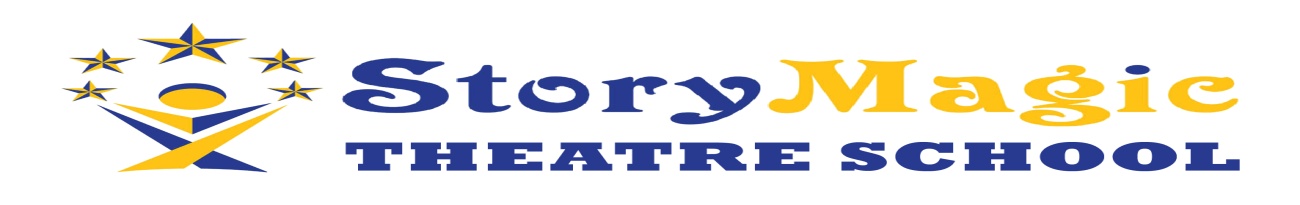 Drama –Mondays (timetable staying the same) Tod College13th, 20th, 27th September and 4th 11th and 18th October5 – 5.30 Reception/KS15.30-6.30 KS26.30- 7.30 11+ (HYT members will be permitted to leave 5 minutes early to get to HYT when it resumes.)If your child is moving up into a new key stage then they will be able to move up a class. Please let me know which class your child will be coming too.There will be new arrangements for drop off and collection. I will meet you on the first day to explain.Fees for the whole half term will need to be paid in advance. These areKS1 £21KS2 and 11+ £30Musical Theatre – Tuesdays  Todmorden Social Club14th, 21st, 28th September and 5th and 12th, 19th  October6pm-7pm – All Ages (May be subject to change if large numbers) £30 for the half termChildren attending Musical Theatre can choose to be in Pantomime. As well as coming to every class children must be able to attend the dress rehearsal on the 30th December and shows on the 31st December and 1st and 2nd January 2022 at 11am and 3pm. These are essential and non-negotiable. 